ОСНОВНО УЧИЛИЩЕ „ОТЕЦ ПАИСИЙ” СЕЛО БОРОВАН, ОБЛАСТ ВРАЦА,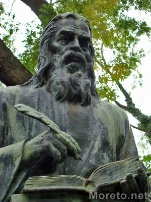 УЛИЦА „ХРИСТО СМИРНЕНСКИ” № 2, e-mail: ou_ot.paisij.borovan@abv.bgДНЕВНИК НА ГРУПА ЗА ЗАНИМАНИЯ ПО ИНТЕРЕСИНа …………………………………………………………………..(наименование на група за занимания по интереси)ПРЕЗ 2018-2019 УЧЕБНА ГОДИНАРъководител ………………………………………………………………..              ……………………трите имена							подписДиректор ……………………………………………………………………              ……………………трите имена		   				     подпис и печатРъководител …………………..												Директор: ………………….	подпис и печатСПИСЪК НА УЧАСТНИЦИТЕ В ГРУПАТА НА КЛУБ „ ……………………………………………………………………………………“ОСНОВНО УЧИЛИЩЕ „ОТЕЦ ПАИСИЙ” СЕЛО БОРОВАН, ОБЛАСТ ВРАЦА,УЛИЦА „ХРИСТО СМИРНЕНСКИ” № 2, e-mail: ou_ot.paisij.borovan@abv.bgПРИСЪСТВЕН ДНЕВНИК НА ГРУПА ПО ИЗВЪНКЛАСНИ ДЕЙНОСТИ ПО ИНТЕРЕСИ:Клуб „………………………………………………………………“, месец: ………………………….……год.: ………………2018/2019 ГОДИНАРЪКОВИДИТЕЛ:……………………………………..                                                     / име, фамилия и подпис/ОСНОВНО УЧИЛИЩЕ „ОТЕЦ ПАИСИЙ” СЕЛО БОРОВАН, ОБЛАСТ ВРАЦА,УЛИЦА „ХРИСТО СМИРНЕНСКИ” № 2, e-mail: ou_ot.paisij.borovan@abv.bgП Р И С Ъ С Т В Е Н    Д Н Е В Н И К*попълва се присъствен брой часове за всеки ученик в съответния ден .Общо отработени часове от ръководителя на групата в цифрово изражение: Име и фамилия на ръководителя на групата: …………………………………………………………………….	Проверил: Нели Найчова   - директор: ………………………….Дата: 	………….. 20….. г.	Забележка: Присъственият дневник се попълва за всеки месец. Попълването на дневника е съгласно изискванията на Раздел V-Общи изисквания към попълването, воденето и издаването на документи от Наредба № 8 от 11.08.2016г. за информацията и документите за системата на предучилищното и училищното образование.ОСНОВНО УЧИЛИЩЕ „ОТЕЦ ПАИСИЙ” СЕЛО БОРОВАН, ОБЛАСТ ВРАЦА,УЛИЦА „ХРИСТО СМИРНЕНСКИ” № 2, e-mail: ou_ot.paisij.borovan@abv.bgИнструкция по техника на безопасност и охрана на труда	на Клуб ………………………………………………..Указания за попълване на дневникаДневникът за работата на групата е официален документ. В началото на учебната година се заверява от директора на училището и се подпечатва с кръглия печат на училището.2. Дневникът се води от ръководителя на групата.3. Отсъствията и присъствията  на учениците се отбелязват при всяко занятие с цифра от 1 до 4 означаваща брой присъствени часове и 0 –  за отсъствие.3. В дневника се пише със син или черен химикал.   	4. Списъкът на участниците в заниманията по интереси и графика на заниманията се попълват в началото на годината. 	5. Корекциите в дневника се извършват в съответствие с нормативните разпоредби.          6. Дневникът се предава на директора на училището в края на учебната година.	7. През учебната година дневникът се съхранява в учителската стая, а след приключване на учебната година в архива на училището за срок от пет години.	8. Учениците удостоверяват с подписа си, че са инструктирани по техника за безопасност и охрана на труда.ОСНОВНО УЧИЛИЩЕ „ОТЕЦ ПАИСИЙ” СЕЛО БОРОВАН, ОБЛАСТ ВРАЦА,УЛИЦА „ХРИСТО СМИРНЕНСКИ” № 2, e-mail: ou_ot.paisij.borovan@abv.bgОтчетен доклад на дейност: занимания по интересидата:  ………/………                Ръководител:…………………………………                                                      Директор: …………………………                                                                 /………………………………………………/                                                           /……………………………………/Указания за попълване на дневникаДейности свързани с реализирането на дейността:Изберете дейност:Предварителна методическа подготовкаПодготовка на материали, пособия и инструментариум за провеждане на заниманията по графикаПроверява изпълнението на поставени на учениците общи и/или индивидуални задачиОрганизиране на публична изяваРабота с документи-отразяване на присъствията на учениците, промяна на тематичната програма и времеви график№ по редСобствено, бащино и фамилно имеПолКласАдресИме на родителя/настойникаТелефон на родителя/ настойникаПостъпил в групата  Дата:Отпаднал от групата    Дата:Място на провеждане: ОУ «Отец Паисий» – Стая ………………………………………………………….Място на провеждане: ОУ «Отец Паисий» – Стая ………………………………………………………….Място на провеждане: ОУ «Отец Паисий» – Стая ………………………………………………………….Място на провеждане: ОУ «Отец Паисий» – Стая ………………………………………………………….Място на провеждане: ОУ «Отец Паисий» – Стая ………………………………………………………….Място на провеждане: ОУ «Отец Паисий» – Стая ………………………………………………………….Място на провеждане: ОУ «Отец Паисий» – Стая ………………………………………………………….Място на провеждане: ОУ «Отец Паисий» – Стая ………………………………………………………….Място на провеждане: ОУ «Отец Паисий» – Стая ………………………………………………………….Място на провеждане: ОУ «Отец Паисий» – Стая ………………………………………………………….Място на провеждане: ОУ «Отец Паисий» – Стая ………………………………………………………….Място на провеждане: ОУ «Отец Паисий» – Стая ………………………………………………………….Място на провеждане: ОУ «Отец Паисий» – Стая ………………………………………………………….Място на провеждане: ОУ «Отец Паисий» – Стая ………………………………………………………….Място на провеждане: ОУ «Отец Паисий» – Стая ………………………………………………………….Място на провеждане: ОУ «Отец Паисий» – Стая ………………………………………………………….Място на провеждане: ОУ «Отец Паисий» – Стая ………………………………………………………….Място на провеждане: ОУ «Отец Паисий» – Стая ………………………………………………………….Място на провеждане: ОУ «Отец Паисий» – Стая ………………………………………………………….Място на провеждане: ОУ «Отец Паисий» – Стая ………………………………………………………….Място на провеждане: ОУ «Отец Паисий» – Стая ………………………………………………………….Място на провеждане: ОУ «Отец Паисий» – Стая ………………………………………………………….Място на провеждане: ОУ «Отец Паисий» – Стая ………………………………………………………….Място на провеждане: ОУ «Отец Паисий» – Стая ………………………………………………………….Място на провеждане: ОУ «Отец Паисий» – Стая ………………………………………………………….Място на провеждане: ОУ «Отец Паисий» – Стая ………………………………………………………….Място на провеждане: ОУ «Отец Паисий» – Стая ………………………………………………………….Място на провеждане: ОУ «Отец Паисий» – Стая ………………………………………………………….Място на провеждане: ОУ «Отец Паисий» – Стая ………………………………………………………….№Трите имена на ученикаКласБрой часове на участие за всеки ден от месеца* съгласно утвърдена тематична програма и график за работа на групатаБрой часове на участие за всеки ден от месеца* съгласно утвърдена тематична програма и график за работа на групатаБрой часове на участие за всеки ден от месеца* съгласно утвърдена тематична програма и график за работа на групатаБрой часове на участие за всеки ден от месеца* съгласно утвърдена тематична програма и график за работа на групатаБрой часове на участие за всеки ден от месеца* съгласно утвърдена тематична програма и график за работа на групатаБрой часове на участие за всеки ден от месеца* съгласно утвърдена тематична програма и график за работа на групатаБрой часове на участие за всеки ден от месеца* съгласно утвърдена тематична програма и график за работа на групатаБрой часове на участие за всеки ден от месеца* съгласно утвърдена тематична програма и график за работа на групатаБрой часове на участие за всеки ден от месеца* съгласно утвърдена тематична програма и график за работа на групатаБрой часове на участие за всеки ден от месеца* съгласно утвърдена тематична програма и график за работа на групатаБрой часове на участие за всеки ден от месеца* съгласно утвърдена тематична програма и график за работа на групатаБрой часове на участие за всеки ден от месеца* съгласно утвърдена тематична програма и график за работа на групатаБрой часове на участие за всеки ден от месеца* съгласно утвърдена тематична програма и график за работа на групатаБрой часове на участие за всеки ден от месеца* съгласно утвърдена тематична програма и график за работа на групатаБрой часове на участие за всеки ден от месеца* съгласно утвърдена тематична програма и график за работа на групатаБрой часове на участие за всеки ден от месеца* съгласно утвърдена тематична програма и график за работа на групатаБрой часове на участие за всеки ден от месеца* съгласно утвърдена тематична програма и график за работа на групатаБрой часове на участие за всеки ден от месеца* съгласно утвърдена тематична програма и график за работа на групатаБрой часове на участие за всеки ден от месеца* съгласно утвърдена тематична програма и график за работа на групатаБрой часове на участие за всеки ден от месеца* съгласно утвърдена тематична програма и график за работа на групатаБрой часове на участие за всеки ден от месеца* съгласно утвърдена тематична програма и график за работа на групатаБрой часове на участие за всеки ден от месеца* съгласно утвърдена тематична програма и график за работа на групатаБрой часове на участие за всеки ден от месеца* съгласно утвърдена тематична програма и график за работа на групатаБрой часове на участие за всеки ден от месеца* съгласно утвърдена тематична програма и график за работа на групатаБрой часове на участие за всеки ден от месеца* съгласно утвърдена тематична програма и график за работа на групатаБрой часове на участие за всеки ден от месеца* съгласно утвърдена тематична програма и график за работа на групатаБрой часове на участие за всеки ден от месеца* съгласно утвърдена тематична програма и график за работа на групатаБрой часове на участие за всеки ден от месеца* съгласно утвърдена тематична програма и график за работа на групатаБрой часове на участие за всеки ден от месеца* съгласно утвърдена тематична програма и график за работа на групатаБрой часове на участие за всеки ден от месеца* съгласно утвърдена тематична програма и график за работа на групатаБрой часове на участие за всеки ден от месеца* съгласно утвърдена тематична програма и график за работа на групатаБрой часове на участие за всеки ден от месеца* съгласно утвърдена тематична програма и график за работа на групатаБрой присъствияБрой уваж. отсъствияБрой неуваж. отсъствия№Трите имена на ученикаКлас1234567891011121314151617181920212223242526262728293031Брой присъствияБрой уваж. отсъствияБрой неуваж. отсъствия№Име и фамилия на участника в групатаПодпис123456789101112131415161718192021222324Име, Презиме и фамилия на лицето    Име, Презиме и фамилия на лицето    Име, Презиме и фамилия на лицето    Име, Презиме и фамилия на лицето    Име, Презиме и фамилия на лицето    Име, Презиме и фамилия на лицето    Име, Презиме и фамилия на лицето    Име, Презиме и фамилия на лицето    Име, Презиме и фамилия на лицето    Име, Презиме и фамилия на лицето    длъжностдлъжностдлъжностдлъжностдлъжностдлъжностдлъжностдлъжностдлъжностдлъжностПериод на отчитанеПериод на отчитанеПериод на отчитанеПериод на отчитанеПериод на отчитанеПериод на отчитанеПериод на отчитанеПериод на отчитанеПериод на отчитанеПериод на отчитанедата12345678910111213141516171819202122232425262728293031общочасове№датавреметраене дейност